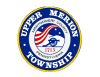 Firefighter/EMT (Full-Time)Upper Merion Township, located in King of Prussia, PA is looking for an energetic and highly motivated Firefighter/EMT who will report  to the Chief of Fire and Emergency Medical Services.  The Firefighter/EMT will work as part of a firefighting team by responding to disaster situations, structure fires, structural collapse, and entrapments. Also delivers emergency medical treatment, conducts fire prevention  inspections, maintains all related equipment, buildings and grounds. Takes part in ongoing training and participates in outreach events as directed  and other work as assigned.The Firefighter/EMT will be responsible for (including, but not limited to):Responds to emergency calls promptly  by driving to emergency  scenes.Operates firefighting equipment to extinguish fire, and rescues people.Ensures availability of water supply at emergency scene by testing fire hydrants to confirm they are operational. Conducts salvage operations at fire scenes as directed. Assists with inspections of fire scenes to identify the cause of an incident.Liaises with the police and ambulance service personnel..Provides emergency medical services when dispatched. .Follows manufacturer’s instructions to complete preventive maintenance requirements to ensure equipment is in working order.Promotes fire safety education by organizing training sessions, talks, and seminars.Reviews and implement safety policies and procedures at residential and commercial properties.Provides Public Safety staff with demonstrations on how to effectively operate firefighting equipment.Conducts practice drills to acquaint company personnel with emergency response procedures.Cleans and maintains personal equipment and keeps them ready for use.Assesses situations quickly to decide the best course of action.Produces written reports of emergency incidents.Participates in educational workshops, seminars, and programs to update job skill and knowledge.Performs other duties and assumes other responsibilities as required or assigned.Conducts facility life safety evaluations as trained and directed.Job Standards:Communicate effectively; Read and interpret Pennsylvania fire codes as well as applicable Upper Merion Township Codes.React calmly and think rationally in emergency situations.Understand and carry out complex instructions.Recognize non-standard activities, such as missing items/people, hazards and various details.Possess excellent eye-hand-foot coordination and physical stamina.Sit and perform fine manipulation frequently.Stand for extended periods of time, walk, run, bend, crouch, kneel, climb, crawl, lift and carry up to 150 lbs., push up to 1 ton, pull up to 175 lbs.Possess visual acuity (near vision frequently; mid and far vision, depth perception, color vision, and field of vision occasionally) Firefighter/EMT (Full-Time) (POSTING page 2)Works well alone and with others.Will possess and maintain without suspension or revocation thereafter, a valid Class “C”  Pennsylvania Department of Motor Vehicles driver’s license.Residency Requirement:Every employee hired in this position shall establish a bona fide permanent residence within 5 miles of the Upper Merion Township border within one year (1) of their hiring, and shall thereafter maintain their bona fide permanent residence within 5 miles of the Upper Merion Township border.Minimum Education, Training and Abilities Required:Education and Training: Applicants must possess a high school diploma, or a G.E.D. Certificate; plus an Associate’s Degree, or 60 semester credit hours in an accredited institution of higher education at the time of hire. Certification as an Emergency Medical Technician (EMT) or Paramedic. International Fire Service Accreditation Congress (IFSAC) Firefighter I & II Certification or equivalent.  Completion of National Incident Management System (NIMS) ICS 100 and 200 classes. Training equivalent to HazMat Operations in accordance with 29 CFR 1910.120.Physical Strength: Firefighters maintain a level of fitness necessary for lifting and handling firefighting equipment.Judgment: They are able to make sound decisions on best ways to tackle an emergency situation.Safety Management Skills: They are able to recommend appropriate safety procedures to prevent fire outbreak..Pre-employment tests: This position requires successful completion of a series of tests and evaluations before being hired. How to Apply:For immediate consideration, applicants should complete an employment application by visiting https://www.umtownship.org/?wpfb_dl=3158  and submit the full job application, cover letter and resume via email to: hr@umtownship.org.  Applications will be accepted until position is filled.EOE